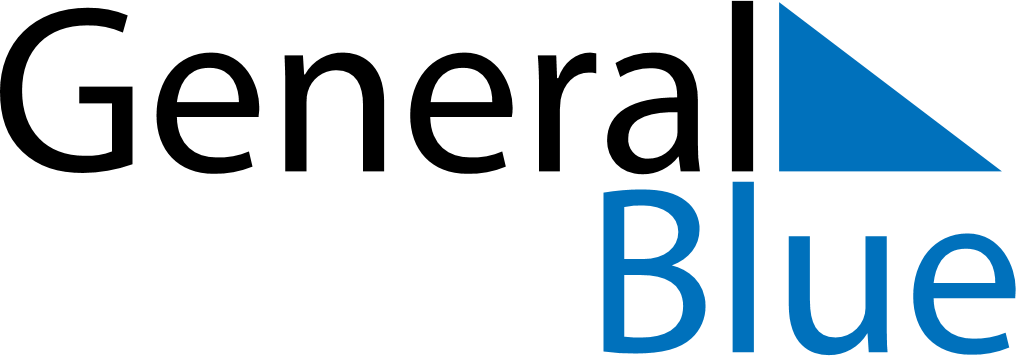 Quarter 4 of 2018MexicoQuarter 4 of 2018MexicoQuarter 4 of 2018MexicoQuarter 4 of 2018MexicoQuarter 4 of 2018MexicoOctober 2018October 2018October 2018October 2018October 2018October 2018October 2018SUNMONTUEWEDTHUFRISAT12345678910111213141516171819202122232425262728293031November 2018November 2018November 2018November 2018November 2018November 2018November 2018SUNMONTUEWEDTHUFRISAT123456789101112131415161718192021222324252627282930December 2018December 2018December 2018December 2018December 2018December 2018December 2018SUNMONTUEWEDTHUFRISAT12345678910111213141516171819202122232425262728293031Nov 2: All Souls’ DayNov 19: Revolution Day (day off)Nov 20: Revolution DayDec 1: Change of Federal GovernmentDec 12: Day of the Virgin of GuadalupeDec 25: Christmas Day